Digital Skills ReviewFollow the instructions. Tell your teacher when you finish each instruction. Your teacher will check and put a check mark in the box.InstructionsTeacher CheckWrite down the password you hear. Ask clarifying questions.Blank cell Blank cellBlank cellWhich text message is scam? A or B? _________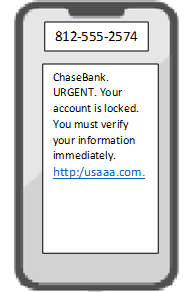 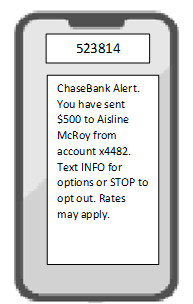 Blank cellSet up your computer and sign in.Blank cellOpen Chrome and go to gmail.comBlank cellSign in to your Gmail accountBlank cellSign out of your Gmail account.Blank cellFind the answer to this question: What is the capital city of Belarusa?Blank cellClose Chrome and use Ctrl/Alt/Delete to sign out.Blank cell